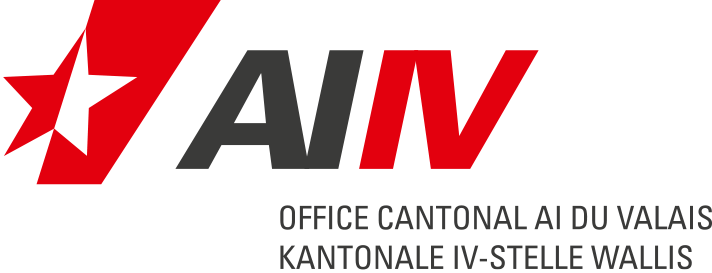 CP 1055, 1951 Sion		Votre personne de contact:	No tél. direct: 	V/réf: Sion, le 27 avril 2020Rapport médical: Moyen auxiliaire,Votre patient/e a déposé une demande AI. En vue d’un examen rapide, l’office AI a besoin de votre soutien compétent.Nous vous prions dès lors de répondre au rapport médical en annexe autant qu’il vous est possible en fonction de votre spécialité et du dossier de votre patient/e.Vous trouvez de plus amples informations sur la collaboration avec les offices AI sur le site www.ai-pro-medico.ch. Nous vous prions de compléter le rapport médical électroniquement ou à la main et de nous le retourner aussi vite que possible. Pour cette tâche, vous pouvez comme jusqu’à maintenant, faire votre décompte selon Tarmed.Vous pouvez également télécharger le rapport médical sur notre site web (www.aivs.ch, rubrique guichet en ligne, formulaires médecins, document intitulé MED004).En vous remerciant d’avance de votre coopération, nous vous prions d’agréer, , nos salutations les meilleures. OFFICE CANTONAL AI DU VALAISMédecin :  Rapport médical Examen du droit d’une personne assurée adulte à des moyens auxiliairesQuestions complémentaires Prière de répondre aussi aux questions complémentaires sur la feuille annexe1.	DiagnosticsExistant depuis quand? 2.	Données médicales2.1Dernier examen du 2.2Anamnèse (évolution chronologique, thérapie suivie à ce jour, symptômes actuels) 2.3Constat médical 2.4Pronostic 2.5Pour quelle période ce moyen auxiliaire sera-t-il nécessaire?2.6Le moyen auxiliaire est-il nécessaire en raison d'un accident?	oui		nonCelui-ci a-t-il été causé par un tiers?	oui		non3.	SignaturePrénom, nom, date et signature du médecin Adresse exacte (cabinet/service) 4.	AnnexesNous vous prions de joindre à l’attention de notre service médical des copies des rapports des hôpitaux ou des spécialistes en votre possession ou de nous les indiquer afin que nous puissions nous-mêmes les demander. Les rapports originaux seront retournés après que nous en ayons pris connaissance.Personne assurée (prénom, nom), Date de naissanceNuméro AVSPersonne assurée (prénom, nom), Date de naissanceNuméro AVSxx-Type de moyen auxiliaire-xx